APPRENTIT PLOMBIER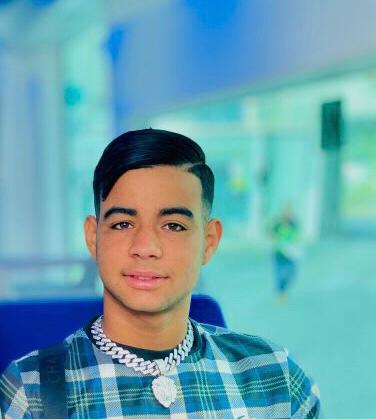 HASSEN Khalil4 rue limans83400 HYERESNé le 17/07/2006A Manzel-Temim07 53 32 39 16DYNAMIQUE - SERIEUX - PONCTUEL - MOTIVE - J’APPRENDS VITEJe cherche actuellement un apprentissage afin de pouvoir m’inscrire rapidement en CFA plomberieCA SERVICE - La Valette du VarMaintenance des équipements sanitaire (douches/éviers/chauffe-eau) CA SERVICE - La Valette du Var Stage plomberie :  carrelage - peinture - plaquo – électricitéRECHERCHE URGEMMENT UN APPRENTISSAGE (MAITRE DE STAGE)EXPERIENCES PROFESSIONNELLES